МИНИСТЕРСТВО КУЛЬТУРЫ НОВОСИБИРСКОЙ ОБЛАСТИ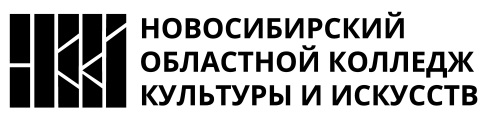 гаПОУ НСО «НОВОСИБИРСКИЙ ОБЛАСТНОЙ КОЛЛЕДЖ КУЛЬТУРЫ И ИСКУССТВ»КУРСОВАЯ РАБОТАпо дисциплине: «Библиографоведение»на тему: «Библиографические средства поддержки и развития чтения юношества»(на примере ГБУК НСО «Новосибирская областная юношеская библиотека»)Выполнил: студент 2 курса, группа 28М.А.Петров
Руководитель: Преподаватель библиотечно-информационного отделения
К.А.Макарова                                                                                                      Новосибирск 2022